En Ciudad Guzmán Municipio de Zapotlán el Grande, Jalisco, siendo las 10:00 diez horas del día 08 ocho  de Diciembre del año 2021 dos mil veintiuno, reunidos en la Mediateca del Centro Cultural José Clemente Orozco, ubicada en el número 23 de la calle Ramón Corona, en la Colonia Centro de esta Ciudad, previamente convocados los integrantes de la Comisión Edilicia Permanente de Hacienda Pública y Patrimonio Municipal, en la suspensión de la mesa de trabajo, misma que quedo suspendida el día 06 seis de diciembre de 2021, para continuar el día  de hoy, los CC. JORGE DE JESÚS JUÁREZ PARRA, LICENCIADA LAURA ELENA MARTINEZ RUVALCABA, MAESTRA TANIA MAGDALENA BERNARDINO JUÁREZ, MAGALI CASILLAS CONTRERAS, Y DIANA LAURA ORTEGA PALAFOX, en su respectivos carácter de Presidente de la Comisión el primero y los subsecuentes como vocales de la Comisión Edilicia de mérito; contando además como ediles invitados los CC. ALEJANDRO BARRAGAN SÁNCHEZ, Alcalde Municipal, ERNESTO SÁNCHEZ SÁNCHEZ, MARISOL MENDOZA PINTO, FRANCISCO IGNACIO CARRILLO GÓMEZ, EVA MARÍA DE JESÚS BARRETO, JESÚS RAMÍREZ SÁNCHEZ, Y BETSY MAGALY CAMPOS CORONA, Regidores de la fracción edilicia del Partido del Trabajo; los C. RAÚL CHAVEZ GARCÍA Fracción Edilicia de Movimiento Ciudadano,  LICENCIADA MONICA REYNOSO ROMERO, de la Fracción Edilicia del Partido HAGAMOS, LICENCIADA SARA MORENO RAMÍREZ, de la Fracción Edilicia de PAN, y LICENCIADO EDGAR JOEL SALVADOR BAUTISTA de la Fracción Edilicia del PRI, teniendo además como invitados a la LICENCIADA ANA MARÍA DEL TORO TORRES, Encargada de la Hacienda Municipal, al LICENCIADO JOSÉ GUIJARRO FIGUEROA, Director de Egresos, y LICENCIADA VICTORIA GARCÍA CONTRERAS Coordinadora de Presupuestos; C. JAIME ANTONIO CORTES OCHOA, Coordinador General de Servicios Públicos Municipales; C. JOSÉ DE JESÚS NUÑEZ GONZÁLEZ Coordinador General de administración e Innovación Gubernamental; C. OMAR FRANCISCO ORTEGA PALAFOX, Coordinador General de Desarrollo Económico, Turístico y Agropecuario; C. NOE GARCÍA ALVAREZ Coordinador General de Gestión de Documentos, Archivos y Mejora Regulatoria, a quienes se les otorga el uso de la voz en un lapso de 15 minutos a fin de que  presenten  el proyecto de presupuesto de egresos de sus respectivas coordinaciones;  en la continuación de la tercera sesión ordinaria en que se presenta el Proyecto de Presupuesto de Egresos para el Ejercicio Fiscal 2022, por lo anterior, con fundamento en lo dispuesto por los artículos 27 de la Ley de Gobierno y la Administración Pública Municipal para el Estado de Jalisco y sus Municipios, artículos 21 apartado 4, 37, 38 fracción X, 40, 41, 44, 47, 48, 60 y demás relativos y aplicables del Reglamento Interior del Ayuntamiento de Zapotlán el Grande, sometiendo para su aprobación y desahogo el siguiente: 1.- Lista de asistencia, declaración de Quorum y en su caso, aprobación del orden del día. 2.- Análisis del Proyecto de egresos 2022.3.- Asuntos varios. 4.- Clausura. 1.- Estando de acuerdo por unanimidad de los presentes la aprobación del orden del día. 2.- Sesión Ordinaria número 3-A de la Comisión Edilicia Permanente de Hacienda Pública y Patrimonio Municipal. Muchas gracias a todos por su comparecencia, tenemos al personal de Tesorería, comunicación, vamos a iniciar. Les doy la más cordial bienvenida a esta tercera sesión ordinaria de la Comisión Edilicia Permanente de Hacienda Pública y Patrimonio Municipal de este Ayuntamiento Constitucional de Zapotlán el Grande, de acuerdo a las facultades que me confieren Se procede a tomar lista de asistencia:Regidora Tanía Magdalena Bernardino Juárez    			PresenteRegidora Laura Elena Martínez Ruvalcaba				PresenteRegidora Diana Laura Ortega Palafox				Presente Regidora Magali Casillas Contreras 					Presente Regidor Jorge de Jesús Juárez Parra				PresenteC. JORGE DE JESÚS JUÁREZ PARRA: Hago constar que tenemos Quorum legal, quiero agradecer la presencia que tenemos como invitados a los Regidores Raúl Chávez García, Mónica Reynoso Romero, Sara Moreno Ramírez y Edgar Joel Salvador Bautista, los compañeros Francisco Ignacio Carrillo Gómez y tenemos también como invitada a la Licenciada Ana María del Toro Torres Encargada de la Hacienda Municipal, la Licenciada Victoria García Contreras, les platico que hoy vamos a entrar exactamente a ver el gasto operacional que se le asignó a cada coordinación general, les platico como va a estar distribuido de alguna manera, los presupuesto se basan en los presupuestos anteriores en donde podemos ver a través de los años saber que dinero es el que necesitan para llevar la operación básica como tal, por lo tanto, se tomó dice el aprobado del 2021, el presupuesto actual, quiere decir que en el transcurso a lo mejor en el año hubo modificaciones a los partidas que se cambiaron a otro departamento, podemos ver que son $53,223,000.000 y aquí hay 53,170 en algún momento en el transcurso del año, hubo una modificación y se quedó con esto lo que lleva comprometido, es decir significa gastado, hasta el 30 de noviembre de $53,000,000.00 millones presupuestados se han gastado a $47,000,000.00 millones hasta el día de hoy lo que tenemos pensado que de aquí al 31 de diciembre al terminar  son 52 millones es una proyección, como se saca esa proyección, prácticamente se saca una igual, un promedio igual de 11 meses, para decir que a los 12 meses se va a gastar esta cantidad. Y aquí viene esta parte que esta de color verde proyecto de presupuesto 2022, es lo que se les esta signando a cada departamento para ellos sería el presupuesto 2022, que será de $54,000,000.00 millones y en esta última celda, si alcanzan a ver, es el porcentaje de diferencia entre lo aprobado y el incremento, es decir esta cantidad se está tomando de los aprobado en el 2021 al 2022 y te da un aumento de 1.48% vamos a empezar con coordinaciones, les voy a presentar por favor al Coordinador General de Servicios Públicos Municipales, el Ingeniero Jaime Cortes y bueno le voy a pedir al ingeniero que nos platique de su presupuesto, bueno les voy a platicar de la dinámica, como lo vamos a manejar, les voy a pedir que las preguntas a los coordinadores sean al último, tenemos 15 minutos los dejamos que ellos expongan, terminan antes su función, mi recomendación yo voy a pedir que de verdad expongan 7 siete minutos para poder dar tiempo y cada pregunta nos va a dar tiempo, pero a los 7 minutos levanta la mano y para que a los 10 minutos termines y ya te poder ir, si entendimos la dinámica, muchas gracias, adelante mi estimado:      C. JAIME CORTES: Muchas gracias, por invitarnos a estar aquí, vamos a hacer una pequeña presentación de lo que es el presupuesto de la Coordinación de Servicios Públicos, primeramente me gustaría compartirles las áreas que tenemos dentro del departamento que son la tenemos el rastro, salud animal, mantenimiento urbano, dentro de mantenimiento urbano tenemos saneamiento urbano, alumbrado público, cementerios, aseo público, en realidad aseo público tenemos a los compañeros que se encargan de mantener limpio el primer cuadro de la ciudad, ese servicio en realidad lo prestamos nosotros y acabamos de incorporar lo que es la unidad que es parques y jardines que anteriormente estaba en otra coordinación, son los servicios públicos generales y este es nuestro presupuesto de $54,010,972.88 pesos de este monto si podemos comparar la columna del presupuesto 2022 y la columna del 2021, son prácticamente los mismos montos, lo que está variando, en los gastos de la coordinación de servicios públicos prácticamente los $28,794.00 pesos que con destinados a papelería y para costos de cafetería, eso es lo que gastamos directamente en la coordinación general, la coordinación de alumbrado público, tiene un monto de $25,036,804.29 y es el gasto operativo para el departamento de alumbrado público solo tenemos $108,595.00 pesos en que se gasta ese dinero, en papelería , en agua, en material eléctrico que se requiere para atender las necesidades del municipio, y cabe mencionar que el departamento de alumbrado público, como el servicio esta concesionado tienen otras actividades de supervisión, también de los reportes de la concesión, pero aparte hay apoyos en ciertas áreas con los ciudadanos, entonces pues  es prácticamente papelería, agua, material eléctrico, herramienta, herramientas menores, y prendas de seguridad y equipo de protección personal, en la parte de administración de partidas generales tenemos un monto de $2,939,778.36 pesos, esta partida está asignada a pagar los servicios energía eléctrica de todos los servicios públicos del municipio y algunos servicios de alumbrado público que no se encuentran dentro de la concesión, pues básicamente este monto es parte de los pagos que se realizan por concepto de energía eléctrica, principalmente los de mayor consumo son de rastro y palacio de gobierno que de esos dos son $120,000.00 mensuales de energía eléctrica, de aquí se pagan toda las áreas de los $21,988,430.93 es por pago de concesión de alumbrado público, entonces es presupuesto considerando con respecto al presupuesto anterior, debido a que se hace el ajuste de la inflación para el pago de la contraprestación y ya lo estamos proyectando esos son de los incrementos que se vienen ya considerados, en la parte de aseo público, aseo público como tal no lo tenemos porque ya está concesionado el servicio, nada más el consejo quedo como aseo público por el tema del pago de la contraprestación, aquí está definido como  gasto de aseo de barrido, con $80,000.00 pesos como ya les comentaba son los compañeros que se encargan de la limpieza del jardín, de las plazas que se encuentran en el primer cuadro, calles, plazas y portales, ellos prácticamente lo gastan en papelería, agua, y estopas e insumos de limpieza, en eso es en lo que se gastan esos $80,000.00 en la parte de aseo público aquí la diferencia de los 36 millones con los 80 mil es el pago de la contraprestación de la concesión de recolección de residuos, si pueden fijarse hay una reducción con respecto al presupuesto anterior debido a que se tuvo que hacer un ajuste en el pago de la aportación ya que, no se hizo un incremento en el pago de lo que se venía pagando desde hace más de un año, entonces al hacer el cálculo tuvo una menor proyección, en la coordinación de cementerios tenemos un presupuesto de $120,952.00 básicamente casi todas las coordinaciones tienen un gasto muy similar en lo que es papelería, lo que es agua, herramientas menores, en el caso particular de cementerios, tenemos una partida para gastos de mantenimiento,  pintura del mismo inmueble, mantenimientos menores, también que hay que hacer en los mismos pasillos, o a las personas que tienen alguna afectación en una de sus propiedades, en días pasados hubo un árbol que se derribó y apoyamos también en el daño que se ocasionó, pero básicamente es para el mantenimiento del cementerio, cabe mencionar que son diez hectáreas de territorio por lo que hay bastante trabajo ahí, sin mencionar también, tenemos equipo de limpieza, enseres menores, arañas, escobas, bolsas de plástico, insumos de limpieza, en el departamento de mantenimiento urbano, tenemos $120,000.00 es la misma dinámica, papelería, agua, materiales de construcción, mantenimiento urbano, hace reparaciones también de banquetas, vamos a meternos ahora en el tema de los juegos de los parques, ellos van a hacer la reparación, van a darles una pintada, un mantenimiento para que puedan ser útiles entonces todas las coordinaciones también de salud animal tiene un presupuesto de $90,520.00, la dinámica es similar para pago de papelería, aquí varía porque un porcentaje va destinado a la alimentación de los animales, de las mascotas que tenemos resguardadas, aproximadamente son $40,000.00 mil pesos de pura comida para animales, también tenemos una partida para medicamentos para los que son las cirugías de esterilizaciones, anteriormente estaba el programa de registro de animales de compañía y en esta ocasión se incorporó ese presupuesto, como no se gastó se reincorporo a ubicarlo en mejor aprovechamiento de los recursos, el rastro, esta dependencia tuvo un incremento de presupuesto, anteriormente era de $922,783.00 y actualmente hay $1,015,061.30 en el tema del rastro hay hemos destinado un poco más de recursos, porque el tema de mantenimiento que requiere el rastro es mayor debido al tipo de maquinarias que se instalaron, nos generan muchos problemas a cada rato se están descomponiendo, pues tenemos que gastar bastante dinero y tiempo para poder hacer una regulación  de la operación, además de que el inmueble está teniendo algunas afectaciones y daños, entonces prácticamente estamos destinando mayor cantidad para el mantenimiento de maquinaria, inmuebles, equipo de seguridad para los compañeros, botas de hule, mandiles, sus herramientas de trabajo, son maquinarias especializadas y costosas también de los equipos y refacciones no son muy baratas, hay que conseguir la marca original, ese es el propósito del presupuesto, la unidad de parques y jardines tenía en el 2021 $699,990.70 ahora se incrementó un 5% de $734,999.69, parques y jardines es un departamento que tiene mucha carga de trabajo, tenemos muchas áreas que atender muchos parques, camellones también tenemos a cargo el parque ecológico de las peñas, el parque ecológico de los ocotillos, el andador de la laguna y requerimos mucho mantenimiento en limpieza, también somos los que compramos los materiales de limpieza, por ejemplo ahorita que estamos lavando los portales, tenemos lo que son las fuentes principales, las otras que están en las otras plazas, bastante presupuesto se va en mantenimiento de la maquinaria, sufre bastante desgaste, hay que estar cambiando refacciones y también estamos considerando adquirir más herramientas, porque cuando se nos descomponen los que tenemos prácticamente dejamos de tener el mismo rendimiento, pues básicamente este es el presupuesto de servicios públicos que se mantuvo dentro del presupuesto anterior, nada más consideramos los incrementos por la inflación para las contraprestaciones”.  C. JORGE DE JESÚS JUÁREZ PARRA: “Gracias Jaime llegamos a los 10 minutos, quiero hacer mención que Jaime presenta un proyecto de infraestructura para alrededor de cementerios $287,000.00 que no tengo aprobado aquí porque no alcanza de alguna manera queda pendiente, si hay de alguna manera recaudación suficiente propia entraríamos en una situación de varios proyectos que varias coordinaciones generales están presentando, entonces allí en una comisión de hacienda también de alguna manera veríamos a cuales les daríamos prioridad de todos los proyectos que presentaron los coordinadores generales hacen una suma de $36,000,000.00 para llevar a cabo todos esos proyectos que quedan pendientes. Alguna pregunta para el compañero?. Si adelante Licenciada Tania”.C. TANIA MAGDALENA BERNARDINO JUÁREZ:  “Gracias, Buenos días a todos, bueno solamente una pregunta, más que nada como un comentario, pues vemos que las coordinaciones de aseo público y alumbrado, se llevan más del 50% por ciento del presupuesto que está destinado a los servicios públicos municipales, seguimos lamentando esa parte, sabemos que hay muchas necesidades en los servicios públicos del municipio y sin embargo todo se concentra en dos servicios más del 50% vemos por ejemplo en alumbrado público $2,939,000.00 eso es además de lo que se paga de concesión de los servicios públicos del municipio, no terminamos pagando por alumbrado público, casi $22,000,000.00 millones nos vamos casi a los $25,000,000.00 millones de pesos tan solo del pago de energía eléctrica del municipio parece que ya se esté planteando o evaluando cual va a ser la solución para ir buscando la manera de ir iniciando los procesos correspondiente para que nos puedan liberar este recurso y que se pueda dar fin administrativamente el tema de los servicios públicos, recuerdo que esta administración que acaba de recibir donde se iba a hacer una cartilla y se iban a registrar a los animales de compañía, para evitar que hubiera más abandono, o que hubiera más animalitos en abandono, no sé si va por ahí si no se ha contemplado cual es la estrategia que  se llevará a cabo para evitar que sigamos viendo animales de compañía en la calle”.C. JAIME CORTES: “Básicamente la estrategia es igual en el tema de salud animal, aunque ha sido de las áreas que no han fortalecido las administraciones, la mayoría cantidad de quejas son por animales que se encuentran en la vía pública que la mayoría tiene propietario simplemente la responsabilidad de la atención al animal, queremos hacer una estrategia de concientización también desde la casa de cada  persona a través de diferentes mecanismos, vamos a apoyarnos también con participación ciudadana para recordarles que hay un reglamento de protección animal y que también deben acatar todos la responsabilidad que conlleva tener una mascota, ya existen programas dentro del reglamento que es el programa es una plataforma web que elaboro la Universidad de Guadalajara, junto con el municipio y con la asociación échanos la pata por parte de coquetón, ya está el programa ya está el registro de cómo funciona, en este programa se capturan los datos del propietario, otra plataforma te captura un folio, y ese folio se les tatúa en una oreja a los animales y ha sido el método más económico para poder hacer esa difusión, para que nos va a servir para cuando nos encontremos a algún felino o canino en la calle podemos ver el folio e identificar quien es el propietario, y así poder tener consecuencias administrativas, alguna multa o algún apercibimiento, es una forma de empezar a conocer el manejo de las mascotas, por eso se decidió quitar esta partida porque ya está en infraestructura, estamos haciendo sinergia con las protectoras, para que de ambas partes podamos generar un mejor trabajo”.C. TANIA MAGDALENA BERNARDINO JUÁREZ:  “Se está contemplando entonces lo que es el gasto operativo”. C. JAIME CORTES: “Si esto se destinó porque teníamos”.C. JORGE DE JESÚS JUÁREZ PARRA: “Te voy cortar si no, no vamos a continuar, si quieres en corto lo platican para aclarar todas tus dudas Licenciada Tania”.Vamos a terminar con esta, hago dos comentarios y continuamos con el siguiente expositor, si ustedes consideran que esto no es suficiente hacemos otras reuniones de la comisión más larga otros días, yo sentí que el otro día fue muy largo y la intención es hacerlo un poco más rápido, si ustedes consideran que hay que cambiar la dinámica y también avisarles a los coordinadores que se vengan más tarde o que no vengan”.C. EDGAR JOEL BAUTISTA SALVADOR: “Yo creo que, buenos días a todos, es prioridad ahorita que esta Jaime poder disipar las dudas que tenemos, el trae el tema”.  C. JORGE DE JESÚS JUÁREZ PARRA: “Como tal, no es una comparecencia simplemente él viene a exponer lo que se le está asignando como presupuesto, si queremos que haga una comparecencia, me parece perfecto hacerla y que se presente en el cabildo como tal” Estamos aquí para ver lo que es el presupuesto esa es la dinámica y hablar ya de programas ya un poco más a detalle, lo ideal se haría en una comparecencia”.C. SARA MORENO RAMÍREZ: “Te entiendo perfectamente, nada más yo como regidora, ocupo saber que es este rubro y en que se va a gastar para no tener ninguna duda, si yo no tengo duda me parece que todo está bien yo lo voy a aprobar, si yo tengo dudas no lo voy a probar yo creo que es importante que si tenemos dudas las aclaremos, a mí el otro día me encanto, porque todas las dudas las contestaron, preguntamos y yo creo que de eso se trata, de salvar aquí, todas las dudas yo entiendo que el tiempo es corto”.C. JORGE DE JESÚS JUÁREZ PARRA: “Definitivamente buscamos la transparencia Sara, y estoy de acuerdo contigo, entre más información tengas, menos dudas vas a tener, me parece perfecto, vas a saber exactamente lo que se hizo, yo coincido con lo que tú dices solamente que yo tengo organizado ya un tiempo con los coordinadores generales y por respeto a ellos, si no, nos podemos quedar solamente con cuatro personas y hablarles a todos y cancelarles el día de hoy para que no vengan, hoy veremos cuatro y el viernes veremos otros cuatro”. C. SARA MORENO RAMÍREZ: “Si, yo creo que sí sea conveniente”. C. JORGE DE JESÚS JUÁREZ PARRA: “Yo no veo ningún inconveniente en que le pregunten, quería hacer las preguntas sobre las dos concesiones, ese presupuesto de las dos concesiones ese presupuesto que tiene es el 90% por ciento de su presupuesto, es decir $51,000,000.00 le quedan solamente para operar y un solo millón se va al rastro, su operación en si es muy pequeña, podemos decir $54,000,000.00 pero su operación es muy básica, otro comentario que también quería decir, efectivamente esos $36,000,000.00 que presentaron como proyectos extras que no alcanzo el presupuesto, él presenta $8,486,000.00 en otros proyectos en compras de vehículos, un pelicano, etc, etc, es decir para él estar satisfecho con su presupuesto le hacen falta $8,000,000.00 millones de pesos, va a trabajar con la asignación que le estamos haciendo por la situación que platicábamos el lunes, que el presupuesto estaba basado en una reducción de la nómina para poder prestar otros servicios, y aun así nos hace falta para poder prestar los servicios que los compañeros coordinadores también nos están pidiendo, pero si les parece entonces voy a cambiar la dinámica, que los compañeros nos quedamos con cuatro coordinadores generales para hablarles a todos los demás y reasignarles la fecha, vamos a trabajar hasta las 12:30 les parece, porque a la 1:00 ya tenemos la sesión solemne e intentamos ver cuatro coordinadores generales que serían”. C. SARA MORENO RAMÍREZ: “Me parece importante que sean puntuales, si la sesión fue convocada a determinada hora pues que estuvieran aquí con tiempo”. C. JORGE DE JESÚS JUÁREZ PARRA: “Al terminar la sesión voy a exhortar a todos que lleguemos puntualmente también a los compañeros de comunicación”.   C. SARA MORENO RAMÍREZ: “Porque son 15 o 20 minutos que recorremos, bueno es una sugerencia”.  C. JORGE DE JESÚS JUÁREZ PARRA. “La parte de la puntualidad, es algo que todos debemos de tener. En realidad, yo quería hacerlo un poco más rápido, pero si ustedes quieren más tiempo por mí no hay ningún problema”.Esta servicios públicos, innovación gubernamental, desarrollo económico y gestión de la ciudad, y los que quedarían pendientes para el viernes serían construcción de la comunidad, tesorería municipal, sindicatura, coordinación general de gestión documental, archivos y mejora regulatoria, que es una nueva coordinación que se estaría creando y la contraloría”.  C. MONICA REYNOSO ROMERO: “Solo tengo una duda, ese rubro de $108,595.00 pesos como gasto operativo, se refiere como agua”. C. JAIME CORTÉS: “Es el gasto operativo de alumbrado público, se encargan de dar seguimiento, con reportes que se le hacen a la empresa concesionaria, además que son los que nos apoyan en época navideña son los que nos apoyan con la parte eléctrica de los inmuebles del municipio, y gasto operativo, prácticamente la mitad de su presupuesto se está destinando $45,920.00 pesos son de material eléctrico”. C. TANIA MAGDALENA BERNARDINO JUÁREZ: “La nómina operativa de alumbrado público, se contempla”.C. JORGE DE JESÚS JUÁREZ PARRA: “No, es el puro gasto operativo, el tema de la nómina de gasto, el tema de la nómina lo vamos a ver al último”.  C. JAIME CORTÉS: “9,000.00 son para materiales de oficina de todo el año, $6,000.00 para materiales de limpieza, tenemos $4,200.00 pesos de agua, hay otra parte de materiales y artículos de construcción que es necesario, y estamos contemplando $9,000.00 en prendas de seguridad y protección personal, guantes, lentes, todo lo que es equipo personal, tenemos $15,000.00 para herramientas menores, que requieren ellos pinzas, desarmadores, toda la herramienta menor o básica. C. JORGE DE JESÚS JUÁREZ PARRA: “Cuando vean gastos operativos, incluye papelería, incluye el agua, incluye el café, todos los departamentos tienen la posibilidad de comprar su café, de alguna manera se les ofrece este servicio. Pregunte sobre esta situación del agua, te comento como un rompimiento en parte de la organización”.C. ANA MARÍA DEL TORO TORRES: “El tema de los filtros implica también operativamente una persona mínimo, se requiere porque se tienen que estar lavando los garrafones, que requieren cierto tipo de higiene, que a la larga puede resultar en alguna situación, voy a revisar quien se está encargando operativamente porque se requiere una persona”.  C. JORGE DE JESÚS JUÁREZ PARRA: “Jaime el compañero, regidor Raúl quiere hacerte una pregunta. C. RAÚL CHÁVEZ GARCÍA: “Buenos días, específicamente ahora que fuimos al rastro, vimos demasiadas necesidades, personal, operación, traslado de la carne, pero particularmente necesitamos un gasto en la planta de tratamiento, en caen solidos que le falta incrustarlos, yo creo que con eso completaríamos el proceso de tratamiento del rastro, no veo un presupuesto asignado a ello, lo tienen contemplado” C. JAIME CORTÉS: “Dentro de la partida asignada al rastro, tenemos un concepto de materiales y artículos de materiales para construcción por $140,000.00 y también servicio de instalación reparación, mantenimiento y conservación principalmente de maquinarias por $135,000.00, sabemos que hay muchas deficiencias como antes lo mencionaba, la maquinaria no es la adecuada, no es lo que originalmente debía de ser y eso ha sido un cuello de botella, además del mantenimiento que se dejó de hacer durante las administraciones anteriores, se descompone una maquinaria y se detiene la producción de horas extras y demás, entonces ya hemos podido estar regularizando estos temas, pero si tenemos puntos críticos, la zona donde sale el menudo de la res, hay un equipo que mediante un pistón inyecta todo ese rumen hacía la planta de tratamiento, continuamente por el mismo estrés del trabajo y la carga está dañándose continuamente, vamos a buscar soluciones, en ese sentido y en todo lo que nos genera cuello de botella, ahorita de momento hemos podido regularizar el tema, también con el personal había malas prácticas también con los introductores, ellos querían que sus animales, si fueran 20 o fueran 100, estamos regularizando todo este tema del rastro, estamos considerando todas las adecuaciones de maquinaria, y hay que decir si efectivamente el gusano es lo más conveniente, porque hay que considerar hacer las menos reparaciones posibles, estamos haciéndolo en la medida de nuestras posibilidades”C. JORGE DE JESÚS JUÁREZ PARRA: “Alguna otra pregunta, compañera SARA?”C. SARA MORENO RAMÍREZ: “Ninguna, gracias”C. JORGE DE JESÚS JUÁREZ PARRA: “Pues agradecerte tu tiempo.C. JAIME CORTÉS: “Gracias a ustedes por prestar atención y haber escuchado nuestra presentación. Gracias”. C. JORGE DE JESÚS JUÁREZ PARRA: “Bueno compañeros les presento al Licenciado José de Jesús Núñez González, actualmente es el coordinador general de administración e innovación gubernamental”. C. JOSÉ DE JESÚS NUÑEZ GONZÁLEZ: “muy buenos días Regidores, Regidoras, y personal de asistencia, bueno en la coordinación los objetivos, uno de los principales objetivos fue el de la reducción de la plantilla laboral, el otro, coadyuvar para mantener el control presupuestal del capítulo 1000, otra de las cosas es la capacitación, otro de los rubros es fortalecer el modelo de disciplina que mejore el servicio, actualizar los manuales administrativos, mejorar los sistemas tecnológicos de información, conservación del parque vehicular, dentro de la coordinación tenemos, nomina, taller municipal, tecnologías de la información, mejora regulatoria y servicios generales, son los objetivos primordiales, les hago una reseña de como a la llegada de la administración recibí una plantilla laboral de 1,250 trabajadores, en la primera, en la segunda quince de septiembre fueron 1,250, de esos fueron 14 servidores públicos de elección popular, 14 trabajadores de base, 434 trabajadores sindicalizados, 225 de confianza, 193 de seguridad pública, 265 eventuales, 20 asimilados  al salario, 26 jubilados, 59 pensionados, tenía un costo financiero de $12,695,324.00 mensualmente, se prepondera de acuerdo de las características del pico más alto de la administración pasada que fue en el mes de septiembre de 2020 tuvo 1319 trabajadores, estos se fueron recortando, después en Julio se fueron dando de baja quedando 1250, en recursos humanos se perciben un bajo nivel de disciplina, porque no había relojes checadores,  no había nada, se detectan inexistencia en el proyecto integral de capacitación, no había de nada, en el archivo de los expedientes laborales, no hay un proceso metodológico, por lo tanto los expedientes se entregaron sin una glosa, ni foliados ni digitalización, por lo tanto incumpliendo con la Ley de Servidores Públicos, se observa desarticulación o inexistencia de manuales, y esto en la unidad de nómina con un gasto mensual de $12,695,324.00, asimismo se detecta deficiencias en el cumplimiento de obligaciones tributarias, porque no se pagaban, no se retenían más bien, en tecnologías de la información hay un acervo de 370 equipos de cómputo de los cuales el 30% es obsoleto y el 15% requiere de un cambio urgente, en servicios generales no hay un plan de tratamiento para mantenimiento de los edificios públicos, en el taller municipal el acervo vehicular de 274 vehículos de los cuales 9 se encuentran en baja definitiva, 13 de reparación mayor y hasta la fecha 19 en proceso de mantenimiento en el taller, no hay capacitación tecnológica en los equipos del personal mecánico, no hay capacitación de escaneo ni nada, sobre todo para reparación de vehículo nuevo, entonces con base en todo esto, los resultados que hemos tenido ahorita, se compacto la nómina a 993 trabajadores en la primera quincena de octubre, eso representó un gasto financiero de $11,191,000.00 eso representa un ahorro de $1,500,000.00 aproximadamente en el primer mes y así se ha mantenido, también se atendieron 400 trabajadores de los que se dieron de baja, de esos lo atendí personalmente y expediente en mano, para ver toda la situación de los que tenían más de 3 años y medio esos se quedaron para no violentarle su derechos y los demás algunos se recontrataron, que se hizo, se descansaron 15 días, se les finiquitaron todas sus prestaciones, y se les hizo un nuevo contrato, va a tener un expediente nuevo, para evitar cortar la relación laboral que había y no siga sucediendo para el incremento de la nómina, en el capítulo de capacitación, a donde vamos, en calidad, de vida, seguridad e higiene y productividad, ya se hicieron dos capacitaciones a la fecha, la primera se fue para todo el personal de enlace para información y difusión generación de movimientos de personal, incapacidades laborales, así como de elaboración de declaración patrimonial, que es lo que hicimos fue un enlace, en cada una de las áreas para no todo el personal vaya a hacer todo el trámite, si no que el enlace tener los filtros uno en la coordinación y otro acá en la oficialía, también se dio capacitación por parte de Santander, se dio a todas las personas que tenían problemas financieros para hacer un tema de responsabilidad en el tema de finanzas sobre todo a finales de este año, para que inicien bien en el 2022, entonces de ahí una vez viendo esto, tenemos en el cuarto párrafo, la coordinación, el presupuesto aprobado, en el 2021 fue de $13,873,000.00 hoy el presupuesto que se pretende aprobar es de $15,978.00 hay un aumento de un 15.17% por ciento que va al tema de uniformes, capacitación, dictaminación del seguro social, cada año nos dictaminamos por el seguro social, para que todas las prestaciones estén cumplidas cabalmente y evitar una auditoria, está la de eventos sociales, se habían quitado, la comida del servidor público y las posadas, no quiere decir que se vaya a gastar pero ya se está presupuestando, el gasto operativo, es en todas las áreas, $275,000.00 con un incremento que vienen siendo todas las cuestiones de alimentos, utensilios, materiales, ayudas, la administración de partidas, trae de un 5.9% en tecnologías de la información tenemos $1,334,000.00 que era el aprobado y hoy $2,854,000.00 este es el incremento, pero el detalle, vienen siendo por esta partida, $1,500,000.00 pesos que son del fortaseg, anteriormente se daba el fortaseg, ahora no, por los uniformes de los policías, entonces se está contemplando”. C. JORGE DE JESÚS JUÁREZ PARRA: “No, no, lic, ahí le va, efectivamente como ustedes saben fortaseg ya no llegó este año, entonces el Ayuntamiento, de alguna manera en esta partida en sustitución está ayudándole a lo que hace falta para este rubro, este rubro, de los $1,500,000.00 está en el rubro de tecnologías, actualmente hay 43 cámaras de la vigilancia, pero solamente sirven 19 ese dinero es para el mantenimiento de la seguridad, lo que viene siendo están dándole mantenimiento, en realidad el departamento de tecnologías de la información y está a cargo por eso esa partida está ahí”.    C. JOSÉ DE JESÚS NUÑEZ GONZÁLEZ: “en la Coordinación de Servicios Generales tenía de $465,000.00 y ahora está de $585,000.00 un aumento de 25.79% son más que nada son de productos de limpieza, que tiene es un rubro porque viene la reparación de los techos, la impermeabilizada de los edificios públicos por eso está cumpliendo por medio de la coordinación de gestión de la ciudad, es muy cara, ya nos hicieron un presupuesto de $200,000.00 para la impermeabilizada de todo el edificio de presidencia municipal, ya hicieron dictámenes de como esta, le hace falta para evitar la humedades del edificio, en la coordinación de taller municipal tenemos un presupuesto de $3,577,000.00, no hubo ningún incremento en esta partida, el gasto operativo sigue siendo el mismo, en la unidad de nómina de $6,643,000.00 también no hay ningún incremento este es para gasto operativo de pensionados y jubilados, tenemos en esta área, hay un alto decesos, ya les turne a la comisión de administración, para las personas que no tienen pensiones del estado, para ver si de alguna manera alcanzan alguna pensión de parte del Ayuntamiento, para cuidarla que no se nos vayan a ir que resuelvan conforme a derecho; y en mejora regulatoria no teníamos nada, hoy tenemos $100,000.00 parece que va a venir NOE para ver este asunto, porque va a ser la cuestión de archivos y de la ventanilla única”. C. EDGAR JOEL SALVADOR BAUTISTA: “Licenciado en el taller municipal estamos hablando que son $3,577,000.00 ahí para contratar servicio o nosotros damos el servicio? C. JOSÉ DE JESÚS NUÑEZ GONZÁLEZ: “No, tenemos ahí una plantilla laboral de sindicalizados, son casi puros sindicalizados, son mecánicos y hacen la reparación de todos los vehículos, de todo el parque vehicular, y ahí se da el servicio, y ese es para compra de refacciones, es el grueso, se aprobó $3,577,000.00 se han gastado $3,248,000.00 entonces casi por el aumento, se dejó igual, sin embargo, hay un incremento inflacionario, está el mismo presupuesto anterior”. C. LAURA ELENA MARTÍNEZ RUVALCABA: “Hablaste que recibieron la primera quincena del mes de octubre con 993 empleados, esa cantidad estamos presupuestando para 2022, 993 empleados? C. JOSÉ DE JESÚS NUÑEZ GONZALEZ: “No, porque se dieron descanso a todas las personas que tenían más que nada se recontrataron”.C. LAURA ELANA MARTÍNEZ RUVALCABA: “¿La pregunta en concreto es, en el presupuesto 2022 cuanto personal estaríamos aprobando?    C. JOSÉ DE JESÚS NUÑEZ GONZÁLEZ: “Ahorita hay un más o menos de 1067 empleados los que están en nómina en esta quincena.C. LAURA ELANA MARTÍNEZ RUVALCABA: “Otra pregunta es lo que ya dijiste que tiene la nómina de jubilados y pensionados, que, si nos la facilitaron, quiere decir que el gran total de nómina es esa, y viene sin aumentos”. C. ANA MARÍA DEL TORO TORRES: “Viene sin incrementos porque se han venido dando unos decesos, se amortiguará ahí”. C. LAURA ELENA MARTÍNEZ RUVALCABA: “Entonces si se les va a aumentar, el 3% como a todo el mundo? Y otro tema también relacionado con la nómina de elección popular, también viene presupuestado ya para el síndico municipal pensiones del Estado y en primer nivel de coordinadores generales y todo eso, la tesorera municipal, también viene con pensiones del Estado, pero el resto del personal de elección popular y primer nivel no lo trae, cosa que lo entiendo porque así se venía manejando ahí veremos también que de una vez quedara presupuestado, nuestro compañero Raúl Chávez,  porque está en la misma situación y circunstancia que están la Síndico Municipal y a Tesorera Municipal, que no es un tema personal”. C. JOSÉ DE JESÚS NUÑEZ GONZÁLEZ: “Ya lo había hablado con Raúl, de alguna manera lo comentamos con la Licenciada Magali, sin problemas se va a presupuestar, ya es un hecho”.C. MAGALI CASILLAS CONTRERAS: “Quisiera abundar un poquito más regidora, ya lo expuso incluso el presidente, creo que fue en la sesión pasada donde hubo una reforma incluso a la ley del Instituto de Pensiones del Estado, con fecha 09 de septiembre de 2021, donde viene como parte de obligación a todos los trabajadores que son por tiempo determinado la obligación de dar de alta a todo el personal al Instituto de Pensiones, va a general una carga tremenda”.C. JORGE DE JESÚS JUÁREZ PARRA: “eso lo vamos a ver, hay un fondo de previsiones”.C. LAURA ELENA MARTÍNEZ RUVALCABA: “Pero ya lo tienen presupuestado?” C. ANA MARÍA DEL TORO TORRES: “Es correcto, lo que sucede es que cuando se está formulando este presupuesto, es cuando ya se tenía todo terminado, había una cantidad que se tiene como previsión le comente al coordinador general de innovación gubernamental, de la posibilidad de corregir o regularizar el asunto de que hay muchas personas que hay comisionadas a muchos lugares, incluso hay departamentos que no están adecuadamente las nóminas de personal, algunos están en la misma coordinación, hay personas en un departamento en otro, en otro, caso de gestión de la ciudad, está el departamento de ordenamiento territorial y una de obra pública que un 70 o 80% está en la coordinación de ordenamiento territorial, entonces la idea sería que se ubicaran correctamente, hacer la propuesta con la ubicación correcta para que se pudiera saber correctamente con la plantilla, era una propuesta, la posibilidad de hacer eso, de presentar adicionalmente el tema del IPEJAL e incluso el incentivo de puntualidad que es el ISR. Para tener muy claro estas percepciones dentro de la plantilla y quedara subsanado, por cuestiones de tiempo”.C. JOSÉ GUIJARRO FIGUEROA: “Nada más para resumir, de esos $264,000,000.00 que se están presupuestando para la nómina se va a poder absorber la carga del IPEJAL, porque estaba previsto un monto de $14,000,000.00 para imprevistos, esa es una, y dentro de esa cantidad se va a poder absolver esa carga.”C. LAURA ELENA MARTÍNEZ RUBALCAVA: “Nada más una duda en el trabajo de la comisión, estas pequeñas modificaciones que ya vamos surgiendo al presupuesto que nos presentaron, las vamos a ir votando de manera particular o van a tomar nota”.C. JORGE DE JESÚS JUÁREZ PARRA: “Ahorita el tema que se está discutiendo le pega a la nómina, aquí está el compañero de la nómina, ahorita encantando de que se vayan resolviendo las dudas”. Esto es exactamente la nómina, efectivamente ya estábamos a dos días de presentarlo”. C. SARA MORENO RAMÍREZ: “Licenciado, solo una duda, nos comenta la cantidad, de empleados que había, los que se despidieron, los que se quedaron, los empleados, ¿se despiden y ya no se recontratan se liquidan con base a la ley?  C. JOSÉ DE JESÚS NUÑEZ GÓNZALEZ: “conforme a la, si no tienen 3 años y medio únicamente es por contrato por tiempo determinado no es en base a la Ley Federal del Trabajo, nomás se les entregan sus prestaciones que tenían devengadas, aguinaldo, fondo de a horro, todo lo que tenían devengado, no es obligación del Ayuntamiento de darle tres meses, únicamente se les dio a muchas personas que ya tenían, y esas renuncias fueron ratificadas ante el Tribunal de Arbitraje, nada más sus partes proporcionales”. C. JORGE DE JESÚS JUÁREZ PARRA: “Si tenemos, acá con Raúl, adelante Raúl”  C. RAÚL CHÁVEZ GARCÍA: “Hablando del ISR, se le devuelve algún restante al Ayuntamiento, ¿o a quien se le devuelve el ISR?  C. JOSÉ DE JESÚS NUÑEZ GONZÁLEZ: “Mira anteriormente estaba se le devolvía a todos los sindicalizados, como un bono de asistencia, aparte mucho personal de confianza, había de todos los niveles, coordinadores, lo hable con el presidente, no está justificado, a todo el personal, todo el que ingreso, todo paga impuesto, y a toda personal de confianza y sindicalizado que tiene un puesto de confianza, a todos se los quite, solo se paga a sindicalizado, tránsito y Seguridad Pública. Pero eso vamos a con las nuevas técnicas con puntualidad que se lo ganen verdad, sería cuestionante que cada uno se los gane, si tienen puntualidad, es quitarlo ese bono porque no está justificado”.   C. MAGALI CASILLAS CONTRERAS: “Tiene el dato más o menos para saber cuánto es lo que se regresó de enero a septiembre, entiendo que fue de manera discrecional, y que al personal sindicalizado obviamente operaba dárselos como parte de bono, ¿había puestos de coordinación o de direcciones que se hacían esa devolución? C. JOSÉ DE JESÚS NUÑEZ GONZÁLEZ: “Sí, hay de todo tipo de coordinadores, en todos los departamentos había y bueno, fueron $46,267.00 quincenales lo que se les dejo de aportar, y es de acuerdo a su salario, había sueldos diferentes y es de acuerdo a lo que ganaban.” C. JORGE DE JESÚS JUÁREZ PARRA: “Nomas hago un número rápido, cerrado, cuando ahora, los de confianza con toda la devolución del ISR, fue un ahorro $690,000.00 al año de ahorro, anteriormente durante todo un año eran $3,000,000.00 de devolución de impuestos, cito una minoría aquí el licenciado con los de confianza, pero hay gente que todavía tiene ese beneficio como tal esa devolución del impuesto.   C. JORGE DE JESÚS JUÁREZ PARRA: “Esta presupuestado anualmente casi $8,000,000.00 millones de pesos, en bono de asistencia, al año, en devolución. C. ERNESTO SÁNCHEZ SÁNCHEZ: “Licenciado hay alguna lista, de personas que se dieron compensaciones, no sé si pudiera hacérnosla llegar”. C. JOSÉ DE JESÚS NUÑEZ GONZÁLEZ: “Si, si hay una lista de compensaciones, a quienes se les daba compensaciones”.C. MAGALI CASILLAS CONTRERAS: “Eran de todos los niveles, también directivos y coordinadores?.C. JOSÉ DE JESÚS ÑUÑEZ GONZALEZ: “Si, eran de todos los niveles”.C. JORGE DE JESÚS JUÁREZ PARRA: “Tienen alguna otra pregunta”: C. JOSÉ DE JESÚS NUÑEZ GONZALEZ: “No era a todos, era a ciertos, no se les daba a todos, era selectivo”.  C. MAGALI CASILLAS CONTRERAS: “Hay le encargamos el informe, si sería bueno que lo conozcamos, porque estaba tocando tema de la parte de incrementos a la mejor en ese tema de compensaciones, resulta que ganaban algunos más que el presupuesto aprobado, sería importante que nos hiciera llegar esa información, esa referencia, porque va a servir como parámetro para analizar la parte del sueldo, y que no quede sujeto a un tema discrecional, trabajarle de manera rápida al tema de la reglamentación para evitar esa discrecionalidad, y que a este si a este no, porque resulta hasta un bofetada no, que a niveles de coordinación regresarse el impuesto sobre la renta, cuando otros que tenían menos sueldos y se los retiraban, si estaría interesante”. C. JOSÉ DE JESÚS NUÑEZ GONZÁLEZ: “Ahorita ya no, ahorita es puro sindicalizado, y tránsito y Seguridad Pública son a los que se les da”.C. JORGE DE JESÚS JUÁREZ PARRA: “El último punto es el de la nómina como tal, esta explicación que la Licenciada Magali está pidiendo, la presentamos, y que entregue la lista”. Cuando veamos la nómina, será el último punto que vea esta comisión en el proyecto de presupuesto de egresos, veremos ese tema”.C. TANIA MAGDALENA BERNARDINO JUÁREZ: “¿Solamente una pregunta, lo de mejora regulatoria, para qué es?C. JOSÉ DE JESÚS NUÑEZ GONZÁLEZ: “Ese va a ser, también se pretende abrir una coordinación de archivo, que se le asignó una cantidad de $100,000.00 para que empiece a trabajar, una vez que lo aprueben, ya le van a dar un presupuesto y conforme a la ley orgánica”.  C. JORGE DE JESÚS JUÁREZ PARRA: “Y también viene esta nueva coordinación, viene también a explicar de dónde nace y como nace, se va a llamar Coordinación General de Adquisición Documental, Archivos y Mejora Regulatoria”. C. TANIA MAGDALENA BERNARDINO JUÁREZ: “Eso sí, cuando lo aprobemos, va a mover mucho el tema de presupuesto, $100,000.00 es como un tema solo simbólico, falta personal, oficina.C. JORGE DE JESÚS JUÁREZ PARRA: “Si efectivamente, va a platicar como se va a integrar, va a platicar su plantilla propuesta, a lo mejor no arranca el primer año como tal, pero ya esta la propuesta”.     Quiero hacer un comentario al Licenciado José de Jesús presenta como proyecto de inversión una cantidad de unidad de tecnologías solicita más presupuesto $677,000.00, al taller municipal $548,000.00, en proyectos de infraestructura $305,000.00, para la coordinación de servicios generales $333,000.00 en total en todo lo que está pidiendo son $1,898,000.00 más, momentáneamente queda en lista de espera para seleccionar, cuales son los más urgentes como tal. Muchas Gracias Licenciado”.  Compañeros dejen les presento al Ingeniero Omar Ortega Palafox, el compañero como saben es el Coordinador de Desarrollo Económico”.C. OMAR ORTEGA PALAFOX: “Buenos días, regidores de la Comisión de Hacienda y regidores invitados buenos días a todos, la Coordinación de Desarrollo Económico y Fomento Agropecuario, para este proyecto de presupuesto 2022, tiene un incremento de un 17.80%.C. ANA MARÍA DEL TORO TORRES: “Lo que pasa es que este porcentaje que está presentando es lo que representa sobre el total y el que esta acá es la diferencia en el incremento, así que serían más datos, el que tiene es cuanto es lo que representa el total, de lo que es el gasto de operatividad”.C. OMAR ORTEGA PALAFOX: “Les voy a platicar ahora si como viene en la presentación podemos ver ahí como son las sumas. En las láminas que ya se presentó en servicios públicos como innovación, vienen presentado el porcentaje de incremento total aprobado, ese porcentaje tiene lo que se aprobó en el 2021, que para toda la coordinación general el porcentaje es de 17.80%, vamos a iniciar con la coordinación de desarrollo agropecuario, esa coordinación se incrementó un 38% más manejamos el mismo presupuesto en lo que es el gasto operativo, y eso que se está en el año 2022 vamos a tener un poquito más de actividades porque ya se instaló el consejo municipal de desarrollo rural y aparte de otros gastos que esta coordinación  vamos a tener otras sesiones del consejo municipal durante este mes de diciembre, sabemos la necesidad porque en temporada de estiaje, tenemos la coordinación con la SEMADET, con su coordinación general, el Ingeniero Quiñonez nos va a mandar en convenio, es para que se firme cada año, y el ayuntamiento con recursos propios se va a empezar a marzo, abril, mayo y junio, y el personal nosotros se los ponemos a disposición, a la  SEMADET que los capacita y hace una parte con su grupo de brigada, el convenio se pasa por la Comisión correspondiente para que en su defecto sea aprobado en  beneficio de este problema, esto de incendios forestales,  en 2018-2019 no hubo presupuesto y es importante se firme este contrato. C. ANA MARÍA DEL TORO TORRES: “Este convenio, si se firma, tenemos la obligación de contratar una brigada que se compone de diez personas, más un chofer, más un encargado de brigada, poner el vehículo, los alimentos que se gasta mucho a veces poco dependiendo de las situaciones, ahí lo que esta pesado, aunque el estimado esta en $460,000.00 lo que se gastó fueron $821,000.00 porque eso ya feneció, depende de varios factores esta cantidad y no es del capítulo 1000 porque es cumplimiento de un convenio se pone en el capítulo 4000, así lo pide la propia auditoria. C. OMAR ORTEGA PALAFOX: “Normalmente esto cuando es comprometido es hasta en noviembre, lo importante es que tenemos la comunicación con SEMADET. Ahora pasando a la coordinación de Desarrollo Económico si tenemos un incremento más alto, en este tema los regidores de la comisión de hacienda y también de desarrollo económico, saben de qué se trata este tema de este $1,500,000.00 para apoyar a los comerciantes de manera diferente, este tema es el incremento, todo lo que es el gasto operativo lo estamos reduciendo, en el tema del tianguis estamos manejando el mismo caso operativo en mercados y tianguis, aquí si estamos incrementando el gasto operativo en el tianguis un 24.45% en el mercado Constitución no se presupuestó en el año pasado, y está costando algo proporcional, en la coordinación de Turismo, solamente tenemos un gasto operativo de $24,000.00 que es nada más para ciertos créditos, a pesar de que tenemos muchos grupos que han venido y los atiende la coordinación, les damos recorrido turístico, hemos estado en pláticas con lo que es la Secretaría de Turismo porque este $1,143,000.00 es una cuestión de una participación estatal, que llega al municipio y se la quitan al área de tesorería es para un fideicomiso, que a inicios del nuevo gobierno si se tiene que firmar, en qué condiciones, como se maneja, es un fideicomiso estatal, sabemos que no es la intención de decir quitar ese recurso que nosotros como Ayuntamiento no hay una posición de decir la planeación de ese recurso. Como ven en el tema de Desarrollo Económico hay un incremento en este proyecto de presupuesto, en base en lo que se aprobó en el 2021, y da un poco de maniobra para poder apoyar a los comerciantes. C. ANA MARÍA DEL TORO TORRES: “Nada más quería comentar el tema del fideicomiso turismo, es el 3% de hospedaje de lo generado en este municipio que lo recauda el gobierno del estado, y que vía participaciones nos deben enterar el 100%, el convenio data de hace más de 20 años, el municipio de inconformo a este fideicomiso, entonces de las participaciones nos las ponen en nombre la cantidad por ejemplo este año $933,000.00 deberíamos haber recibido directamente solamente nos envían el recibo de que ya se aportó la cantidad al fideicomiso están los municipios de la zona sur de Jalisco, el Municipio tiene una intervención y hay que presentar proyectos que se concursan, para la repartición de recursos, nunca hemos accedido a la totalidad, es un tema turístico, tiene una dinámica interna”.C. MONICA REYNOSO ROMERO: “Aquí, porque yo no estuve presente en esta reunión, donde maneja el programa de apoyos de pequeños comerciantes con el $1,500,000.00 solamente el Ayuntamiento entrega a la caja ese $1,500,000.00 para pequeños comerciantes para un crédito?C. OMAR ORTEGA PALAFOX: “Se manejó licenciada en esta platica, fue que se iba a manejar como un fondo de garantía, de esta manera la financiera se suma al proyecto de presupuesto, donde el fondo de garantía simple para que podamos tener una cantidad aproximada de $10,000,000.00 que se puedan manejar con integración de expediente en la coordinación con créditos a una tasa preferencial esa financiera nos está ofreciendo una pequeña tasa, para un producto, vamos a diseñar los productos correspondientes, este es el beneficio de poderlo manejar en un crédito bien focalizado”. C. TANIA MAGDALENA BERNARDINO JUÁREZ: “Si precisamente mi comentario iba dirigido hacía ese tema  veo que ya lo están contemplando en el presupuesto, y yo me quede con la idea de que se iba a discutir primero en comisiones, tengo un análisis que incluso le ofrecí al presidente que nos sentáramos y pudiéramos analizar el costo beneficio que tiene para el Ayuntamiento, el presunto beneficio que se les va a otorgar a los comerciantes, que en el análisis que yo tengo planteado va a pagar más el comerciante con el crédito que se le va a otorgar con este programa, creo que ya lo contemplan en el presupuesto, parece que ya es un hecho, y lo estamos viendo en el presupuesto, no sé si se pretenda hacer o se va a manejar de manera discrecional”. C. JORGE DE JESÚS JUÁREZ PARA: “No, ese proyecto va a entrar efectivamente a comisiones, lo ponemos porque es la intención, el Ingeniero Omar señala que pudiera haber otra financiera que dijera yo le entró y a lo mejor es más económico, esto no está, es un proyecto, necesitamos definitivamente reactivar la promoción económica y esto no es, la administración pasada había presupuestado $500,000.00 definitivamente ese dinero si no se usa tenemos mucho en que asignarlo, definitivamente va a pasar por las comisiones, estamos esperando que esta financiera haga su propuesta, nos dijeron que creen que la pueden mejorar, para esto todavía falta un rato”.C. TANIA MAGDALENA BERNARDINO JUÁREZ: “De hecho, para concluir con la participación con este tema, me llama la atención ver cómo se maneja, como programa de apoyo para pequeños comerciantes con la cantidad exacta con la que se nos manejó en esa platica, totalmente de acuerdo que se le dé en beneficio del ciudadano.C. JORGE DE JESÚS JUÁREZ PARRA: “Tenemos que hace run programa para ello, si no hacíamos el fondo de garantía, hacemos otro”.  C. OMAR ORTEGA PAFOX: “Agradezco licenciada que haya hecho ese análisis, como dice el Regidor nosotros como Coordinación General hicimos otras opciones, tal vez este $1,500,000.00 salga en menos o tal vez, no se necesite, como coordinadores generales les vamos a dar las herramientas, estamos haciendo una reducción de costos, sé que se va a comentar en comisiones, no deja de ser un proyecto, no lo queremos decir que ya no se va a utilizar hasta no tener la propuesta, para que la vean y esto sea una labor de existo de la coordinación pueda ser mejor,  y esta cantidad presupuestada quede en la misma coordinación”.C. MONICA REYNOSO ROMERO: “Esta garantía es por un año?”.   C. OMAR ORTEGA PALAFOX: “Esta garantía se manejó por los 3 años una sola exhibición, había muchos temas que se tenían que ver con tesorería, entregar un convenio que durará los tres años, es lo que estamos viendo por conducto del regidor y de la Comisión de Desarrollo Económico, veamos otra opción para el próximo año, dejaremos 30 millones de pesos por año, en donde en Promoción Económica integramos el expediente, lo hagamos más ágil y que sea en la mismas condiciones con una tasa de interés que sea conveniente  tanto para comercio, servicios y agrícola, yo espero que en menos de una semana podamos tener algo mientras están debatiendo en comisiones los presupuestos de las áreas”. C. MAGALI CASILLAS CONTRERAS: “Entiendo que la cantidad esa, estamos hablando presupuestado, esa cantidad para un programa de apoyo, cual, el que determine el Pleno Ayuntamiento y en qué condiciones y como, como lo determine el Pleno del Ayuntamiento, es una cantidad que ya se verá en la parte del destino que se verá al análisis y revisión ya se verá si es viable y si es importante ya considerarlo en el tema del presupuesto para ese tema el cómo tendrá que pasar todos los procesos o a lo mejor no sea ese mecanismo, pueda ser otro, que tenga las mejores maneras”. C. JORGE DE JESÚS JUÁREZ PARRA: “Quiero comentar algo más esa parte como en todo programa debe haber reglas de operación y todo va a pasar por ustedes ténganlo por seguro, está presupuestado si no se llega a utilizar también se les diría no se utilizó”.C. OMAR ORTEGA PALAFOX: “Perdón no se utilizó, pero para este tema, yo también lo expongo, y también ya lo hemos platicado que si es o no esa labor que no se ocupe para ese fondo de garantía yo quisiera pasar este millón y medio que sea para el Desarrollo Económico”. C. RAÚL CHÁVEZ GARCÍA: “Tengo una pregunta, el tianguis municipal en términos reales de un presupuesto asignado en el 2021 se están dejando $350,000.00 me preocupa, porque el estado en el que se encuentra el tianguis, los baños tienen problemas, el alumbrado, la pintura, cambio de redes hidráulicas y que cada vez que agrava más, podemos darle condiciones, e ir avanzando en favor de la ciudadanía”.  C. OMAR ORTEGA PALAFOX: “Si regidor, en este tema, es un tema de los baños, este recurso se fue a obras públicas, se fue al gasto operativo, nosotros estamos manejando el gasto operativo es para mantenimiento, nosotros en base al presupuesto de ingresos se ajustó una cuestión que tenemos proyectado, para lo que se deben incrementar los ingresos, usted lo verá en los primeros dos meses ya fuimos los coordinadores de servicios públicos ya nos dijo en cuanto al alumbrado, el de servicios generales en cuanto a la impermeabilizada , tenemos un presupuesto de lo que se va a gastar en base al excedente, pero no me quiero adelantar, es positivo, es por eso que no es tan fácil, este apoyo, no es solamente para comerciantes también se puede emplear en los comerciantes del tianguis que pueden ser sujetos de créditos, los excedentes se destinarán en el mercados y el tianguis, yo quisiera y ya lo hemos platicado con el Regidor Juárez, que ese $1,500,000.00 se repartiera en los mercados y tianguis y de esa manera solventamos las obras que nos pudieran hacer falta”. C. RAÚL CHÁVEZ GARCÍA: “Una pregunta rápida, hace un mes no se estaba cobrando lo que debe de cobrarse por derecho en el tianguis, tengo entendido que aún no se cobra, la cobranza que se le hace a cada tianguista, en cada lugar”. C. ANA MARÍA DEL TORO TORRES: “Me gustaría complementar ese tema del tianguis”. Tenemos una problemática ahí el modulo del tianguis se habían asignado para arreglar los baños del tianguis, empiezan una serie de quejas, porque el proyecto no tenía las tasas, no tenía lavamanos, luz, entonces lo que nosotros solucionamos fue que se incrementara el departamento, transferimos para rápidamente dar solución y que completaran lo que no tenía el proyecto, por esa razón tiene un poco más de gasto, otra problemática que tenemos con el tianguis es el tema de los techos, no incluyen en el proyecto, las canaletas, los bajantes, con el tema que a varios locatarios les cae el agua, no es tema de mantenimiento, sino que son temas de obra civil, eso estamos tratando de que se trabaje a través de la coordinación de gestión de la ciudad, para presentar los proyectos mayores no se cubren con esos presupuesto, quedará más alto de lo que se presupuestó el año pasado”.  C. OMAR ORTEGA PALAFOX: “Nosotros recibimos en el tianguis, solo tres personas, de esas no nos quedó ninguna, nos dimos a la tarea que con tesorería empezamos a cobrar, con una persona que está cobrando ya llegamos a los niveles, de hasta casi 50 mil por semana con una sola persona”. C. ANA MARÍA DEL TORO TORRES: “Allá la situación que tenemos es un problema con la cobranza que hemos estando enfrentando, tenemos una ley de ingresos vigente, en cada año la hay, hubo un ofrecimiento u ofrecimiento de descontar el época de pandemia a cierto grupo o gremios, pero esto no se formalizó ni por acuerdo de Ayuntamiento y no se solicitó al congreso del Estado, lo que ha generado problemas, el personal del tianguis nos está diciendo cúmpleme, yo necesito una disposición legal que me garantice que no lo estoy haciendo porque quiero, yo solamente puedo cobrar lo que estoy facultada o me ordena el Ayuntamiento, en este caso no haya tal, y si tenemos esa problemática, tal vez se estén enfrentando en eso en sus pareas, venía el contribuyente a alguna dependencia irresponsablemente y no hay un sustento actual y se siguen incrementando las cantidades en los sistemas, como le hacemos, le pedimos a jurídico y Sindicatura que revisáramos con laguna vía para esto,  tenemos una serie de rezagos, tenemos fallas por omisión, tenemos obligación de cobrar lo que este en nuestros padrones fiscales, podemos tener responsabilidades por omisión, nos estamos enfrentando con situaciones de “no te preocupes”, “le pague a fulanito”, nosotros como autoridad estamos recibiendo cada contribuyente, revisando expedientes, para integrar un expediente para que nos permita tomar una resolución o en todo caso turnarles a ustedes, esa es la situación”. C. JORGE DE JESÚS JUÁREZ PARRA: “Voy a hacer un comentario antes de cederle la palabra”. Quiero terminar con un detalle que el Coordinador Omar nos está comentando en proyectos de inversión por $1,700,000.00 para tianguis y mercados, de alguna manera él tuvo una oportunidad de $1,500,000.00 como les comenté esa cantidad no está presupuestada en este proyecto, si hay dinero lógicamente entraran sus proyectos y de alguna manera se va a visualizar. Cedo la palabra a la Licenciada Magali”.  C. MAGALI CASILLAS CONTRERAS:  “Me queda ahí duda, fue de palabra, o quisiera saber si hubo algún funcionario dio alguna instrucción por escrito que generara esa situación al parte de los locatarios que les iban a dar ese beneficio, fuera de todo marco de la ley”.  C. JOSÉ GUIJARRO FIGUEROA: “Si hubo por ahí un escrito, en donde el entonces titular del ejecutivo, donde se dirige directamente al encargado de la hacienda municipal en donde le pide, le ordena, le instruye donde deje de cobrar de un periodo de marzo a junio del año 2020 a determinados padrones, entre ellos los locatarios del tianguis, de tal suerte los locatarios pensaron que era una instrucción legal, puesto que no lo es, para dejar de percibir ingresos el municipio de acuerdo a la ley de ingresos aprobada por el congreso, se deben hacer a través de una modificación a la ley de ingresos al propio congreso y ni el presidente municipal ni el tesorero, están facultados a condonar créditos fiscales, o a descontarlos o cancelarlos, en todo caso la cancelación de créditos fiscales es atribución del cabildo, a través de esa instrucción que se dio, los locatarios, dejaron de pagar, y ahora no les podemos cobrar porque están esos supuestos descuentos, no tenemos el sustento jurídico para hacer esos descuentos, porque no es un documento jurídico valido”.C. JESÚS RAMÍREZ SÁNCHEZ: “Abundando un poquito al tema sobre los baños del tianguis, voy a hablar no como locatario, nosotros pensamos que iba a ser un aumento de baños y al final de cuentas disminuyeron los baños, en el baño de hombres no hay baños, solo hay uno, en el tema de las mujeres aumentaron los baños y hay una problemática allí, no es por volver al pasado, pero si quiero dejar en la mesa que si debe de mejorarse, porque general ingresos, todo lo que se genera en el tianguis no regresa nada y los locatarios lo ven, entonces yo creo que si es conveniente que se destine si no la mitad un poquito más”.   C. MAGALI CASILLAS CONTRERAS: “No nada más digo ahorita vamos conociendo este tema de creo que en necesario que se turne a la contraloría municipal, porque nos está complicando el tema con los locatarios, ellos en esa instrucción que da el ejecutivo, asumen una situación y ahorita que llegas a cobrar, y con esa ya está complicando el tema de cobro porque ellos quieren hacer valida esa situación, yo pediría que ese oficio se turne a la  contraloría y que se hagan las investigaciones correspondientes, y no solo nosotros que no somos juzgadores, pero que si nos sirva como soporte para poder decirles a los locatarios, sabes que, no lo podemos hacer, no porque no podemos aplicar una instrucción que dio el titular, que se sigan los procedimientos que correspondan, y nosotros con ese justificante nosotros poder abordar en una reunión con los locatarios, por qué no estamos en condiciones de poder cumplimentar esa solicitud o esa instrucción o aparente beneficio, y que se haga lo que corresponde”.   C. JORGE DE JESÚS JUÁREZ PARRA: “Ahorita la Licenciada Magali está solicitando a todos que ese oficio se turne a la contraloría, me doy cuenta que en ese oficio hay obligaciones de hacer o no hacer, me doy cuenta de alguna manera, el tesorero en su momento, tampoco busco una condonación en el sistema porque lo estoy viendo, pero no se hizo, dejo el problema como tal, le voy a decir a la tesorera en estos momentos que ese oficio que está solicitando la compañera Magali lo haga llegar a la contraloría”.C. ERNESTO SÁNCHEZ SÁNCHEZ: “Para hablar un poquito hemos estado viendo a un sinfín de comerciantes de aquí del centro histórico, que han traído algunos cobros excesivos toda vez que supuestamente le fueron condonadas las deudas, por lo que me doy cuenta no han sido condonadas, vamos a estar señalando a cada momento”.  C. JORGE DE JESÚS JUÁREZ PARRA: “Algún otro comentario?” C. EDGAR JOEL SALVADOR BAUTISTA: “En el tema económico, de reactivación de economía, hay algún proyecto, o sobre el proyecto que hablaban no está presupuestado”.C. OMAR ORTEGA PALAFOX: No, no está presupuestado nada, es un tema principalmente es un proyecto municipal, no está presupuestado.C. JORGE DE JESÚS JUÁREZ PARRA: “Bueno, muchísimas gracias”.Hace rato Tania hizo una pregunta en donde hablaba, pero en mejora regulatoria hay cien mil pesos, les presento al Licenciado Noé García Álvarez, dentro de los trabajos del nuevo reglamento, del nuevo organigrama, se va a crear, la Coordinación General de Gestión Documental de Archivos y Mejora Regulatoria, aquí el detalle me gustaría que nos expusieras porque se crea una nueva coordinación que se suma al presupuesto, que nos platicaras de alguna manera esta situación.  C. LAURA ELENA MATÍNEZ RUVALCABA: “¿Nada más antes de que se vaya a los números, esta coordinación que se va a crear está al nivel de coordinador general?”. C. JORGE DE JESUS JUÁREZ PARRA: “Así es, en los trabajos de reglamentos y administración pública va a ir incorporada en esta administración”. C. NOÉ GARCÍA ÁLVAREZ: “Muchas gracias, señores Regidores buenos días, gracias por este espacio, para poder exponerles este tema, lo que yo les voy a exponer a continuación no tiene un antecedente dentro del municipio, no tiene un antecedente dentro de la región y muy probablemente no tenga un antecedente dentro del Estado de Jalisco, ya que no hay información en los portales web de los gobiernos municipales de la zona metropolitana, y menos dentro de los municipios, para poderles explicar un poco esto, me gustaría compartirles una anécdota de algo que ya se vivió en este municipio hace algunos años, en mayo de 2002, llegó una convocatoria al municipio para una capacitación por parte de lamac que era la asociación de municipios mexicanos en ese momento y que precisamente hacía unas capacitaciones en temas municipales sobre actualización, en ese tiempo acudimos a ese congreso nacional  y uno de los temas que más nos interesó que se dio a conocer como algo nuevo, era el tema de la transparencia, era un tema poco conocido, a nivel nacional, se acababa de aprobar en ese momento, en el año 2002 la Ley Federal de Transparencia y en ese momento ya se estaba discutiendo en Jalisco, para su aprobación, y lo que se nos expuso, en esa ocasión era un proyecto de reglamento municipal de transparencia del Municipio de Corregidora, Querétaro, que se me hizo a mi interesante, y posterior cuando regresamos, yo me puse a trabajar para el municipio, cuando yo le expongo ese proyecto a Luis Carlos Leguer el presidente municipal de ese momento, pues no sabía de qué le estaba hablando, como iba a aplicar, quien lo iba a operar, pero finalmente creyó en el proyecto, creyó en algo que no tenía antecedentes y se aprobó este reglamento municipal, en agosto de 2002, déjenme decirles que muy poca gente sabe en el gobierno municipal y menos los ciudadanos, fue el primero y uno de los primeros a nivel nacional, este reglamento ha sido estudiado por el ITESO, por el Colegio de la Frontera Norte, como uno de los tres primeros, reglamentos a nivel nacional que aportaron cuestiones muy importantes para la transparencia aquí en el país, posteriormente en el año del 2005 iniciamos la primera Unidad de Transparencia en el municipio para mí cuando le presentó el proyecto a Humberto Álvarez, no sabía que era la transparencia y como iba a funcionar, no conocíamos nada de la cultura de transparencia, pero el proyecto lo aprobamos e iniciamos con una oficina muy pequeña, no sabíamos ni que necesitábamos, pero hoy todos sabemos de la transparencia y los beneficios que trae a los gobiernos municipales, sobre todo de la cultura de la transparencia para los ciudadanos, lo que les vengo a hablar el día de hoy es algo muy semejante, es algo que no tiene antecedentes, que no sabemos exactamente cuánto nos va a costar, que no sabemos cuanta gente se ocupe en realidad para esto, pero lo que si les puedo decir que es un proyecto que involucra a toda la administración, que le da orden a todos a todos nuestros movimientos que tenemos en este momento y hoy hablar de datos, de información es hablar de lo más valioso que se tiene en las sociedades, se está considerando que el valor de los datos tiene ya más valor que el petróleo, de tal manera, que la información, que nosotros generamos en este gobierno municipal, recordemos que los archivos es la memoria de nuestros pueblos, de tal manera que para saber el antecedente de como trabajaban las administraciones en el pasado, es importante conocerla en sus archivos, sus datos, el problema es que si hoy nos llegan a robar un documento este archivo histórico o de muchas de las oficinas pues no los tenemos ni inventariados, como podríamos poner una denuncia, incluso como saber si al momento que nos hicieron la entrega-recepción de muchos departamentos, realmente se entregaron todos los documentos, todos los expedientes, todos los archivos, porque no existen, cuales son los beneficios que vamos a tener inmediatos con relación a esta propuesta, en cuanto a los entregables para el año 2022 estoy proponiendo que a principios del año consideramos el sistema municipal de archivos, como lo ordena la ley, en los primeros meses, la ley general de archivos, y la ley de archivos del estado de Jalisco,  que se encuentra armonizada, la regidora preguntaba porque se me está dando ese nivel de coordinación general, muy pocas leyes establecen el nivel que se le va a dar,  a una representación dentro de una estructura de gobierno, la ley general de archivos, en el artículo 27 dice que el titular o coordinador de archivos, debe tener el nivel de coordinador general o su equivalente, de tal manera entonces la ley establece que nivel se le va a dar y se le da este nivel porque el trabajo que se tiene que encabezar, no es menor, es hablar de todo el gobierno municipal, es darle orden a todos los documentos, y es empezar con una nueva cultura de enriquecimiento documental y archivístico de tal manera que por eso se da ese nivel, en los primeros meses del año integraremos el grupo interdisciplinario de expertos quienes integraran los documentos que genera este gobierno municipal es importante aclarar que hoy la ley ya no establece una cantidad de tiempo para un determinado cumplimiento, hoy no nos dice este documento lo debes de guardar por 3 años, por 5 años, por 10 años, hoy lo que te dice la ley es que conformes un grupo interdisciplinario de expertos, de diferentes departamentos del sujeto obligado y que ellos determinen cuanto tiempo se debe de guardar un documentos un acta de sesiones, un acta de comité,  una convocatoria y entonces darle un ciclo de vida al documento y en base a eso poderlo guardar, decían este documento lo vamos a guardar por siete año, por diez por 15 o a los mejor por más, por ejemplo se está analizando que las nóminas deben de guardarse por lo menos 40 años, porque muchos trabajadores a punto de jubilarse, van a buscar las nóminas de sus 30 años de servicio, y ya no hay nóminas, desaparecieron, se destruyeron y no hay forma de como puedan comprobar la antigüedad que tuvieron en su trabajo, de ahí entonces que las nóminas se deben de guardar 40 años, para dar este margen a buscar en las nóminas el tiempo que duro trabajando, se está poniendo en operación una oficialía de partes, que genere orden, certeza jurídica y un seguimiento a los documentos, trámites que integran el gobierno municipal de Zapotlán el Grande, en este momento hace la recepción de documentos, yo lo llevo a regidores, yo lo llevo a catastro, yo lo llevo a tesorería y cada quien recibe la manera, con sus propios sellos, poniéndole la hora y desgraciadamente en algunos casos hasta haciendo favores, oye ponme fecha de antier porque tenía que entregarte ese documento antier y pues se me paso, entonces también va a ser una forma de inhibir un poco la corrupción, darle certeza jurídica a los documentos y que tengamos un control verdadero de los documentos, que haya una oficialía de partes donde se entrega el documento, con un reloj checador que le ponga la fecha y la hora, que no sea una decisión de quien está ahí al frente, y que extravié el documento, le ponga un folio y a partir de ese momento, se le empieza a dar un seguimiento al documento, no es de que se me perdió, no supimos a quién se lo mandamos para esto requerimos un sistema de precisión documental que nos permita escanear, documentar, foliar y gestionar el documento a quien corresponda de manera inmediata lo ideal sería de que estos documentos, se puedan entregar de manera inmediata electrónica y posteriormente seguir el documento, en físico a cada departamento porque el documento formará parte de un expediente, ese expediente debe de estar foliado, para darle continuación, otro punto que estamos proponiendo es que para finales del año cada área administrativa deberá de trabajar con expedientes administrativos que serán integrados y manejados de conformidad a lo que marca la ley, en 2022, tendremos la primera etapa de lo que será el archivo de concentración el cual tendrá la capacidad para recibir los expedientes de las dos últimas administraciones, ya les hable de la primera parte de esta coordinación general de archivos, que es la oficialía de partes, es la primer entrada de documentos, la primera forma de recibir documentos, y darles el curso, la otra parte importante, el otro departamento que debemos de crear  y que no existe en este momento, es un archivo de concentración que es un archivo de concentración, es un archivo donde permanecen los documentos que tienen una semi actividad, quiere decir aquellos documentos que a lo mejor ya no tenemos que estar revisando constantemente, es importante guardarlos ahí por los 5, 7 o 10 años, mientras se define si esos documentos, van a cumplir su ciclo de vida, tienen que destruirse o tienen un valor histórico, que pasen entonces a la tercer etapa que es un archivo histórico, aquí tenemos una gran ventaja que no tienen otros municipios, contar con un archivo histórico, la ley general de archivos habla de que es importante, pero no la dejan como obligatoria, porque no todos los municipios tienen un presupuesto para hacerlo, sin embargo aquí se cuenta ya con ese archivo histórico, entonces no vamos a tener problemas con esa parte, incluso la ley habla si pudiéramos tener archivos regionales,  pudiéramos ofrecer un servicio a otros municipios de la región que no tienen esta infraestructura, para decir que podemos guardar tus archivos, y a lo mejor que apoyen al municipio en la cuestión de conservación; la otra parte es de que se contará con los siguientes instrumentos de control y consulta que la ley marca de manera obligatoria y que hasta el día de hoy no los tenemos, y que desde hace dos años que entro la ley en el 2019 teníamos que haber contado con esos instrumentos, que es el cuadro general de clasificación archivística, el catálogo de disposición documental y el inventario de expedientes, fue precisamente al momento de la entrega-recepción que nosotros en cada acta se hizo esa anotación, porque la ley de entrega-recepción dice que esta entrega-recepción tenía que ser conforme a la ley de archivos y que se tenían que recibir los expedientes conforme a la ley de archivos, no se hizo, les pongo solamente un ejemplo en el caso de los expedientes laborales, cada uno de nosotros tenemos un expediente laboral, y quienes ya hemos trabajado en otras administraciones, pues es un expediente laboral de hace muchos años, en realidad el expediente no es un expediente es una carpeta con documentos revueltos, que se le pueden sacar, meter y que no hay un orden, no están foliados, no están ordenados, ni siquiera el trabajador sabe que tiene en su expediente laboral, yo en una ocasión pedí revisar mi expediente y tenía actas de entrega-recepción y esto que tiene que ver, si tenía 400 documentos y sacan esa acta de entrega-recepción pues ya nada más quedan 180 es importante que esos expedientes estén ordenados adecuadamente, foliados, digitalizados y que le den certeza a todo mundo, ese es un ejemplo podemos irnos a obras públicas, a desarrollo económico a participación ciudadana, y tendríamos que trabajar con expedientes, concluyó, en marcos normativos tendremos un reglamento general de gestión documental de archivos, un plan anual de desarrollo archivístico para el 2022, el archivo histórico  contará con un catálogo documental y un inventario de documentos, tendremos capacitación continua con el personal del gobierno municipal y se sentarán las bases para el desarrollo e implementación progresiva, de un sistema integral documental electrónica de documentos electrónicos encaminados al establecimiento de un gobierno digital, abierto en el ámbito municipal que beneficie a los servicios de la ciudadanía, de manera general esto es, parte del proyecto que estamos realizando en este momento, en esta coordinación general y que el objetivo es trabajarlo a partir del siguiente año, se está hablando de cinco departamentos entre ellos oficialía de partes, archivo de concentración, archivo histórico, la coordinación de gestión documental y mejora regulatoria,  el objetivo de la mejora regulatoria es ver todo aquello que pueda mejorar la administración pública, mejorándola evitando procesos, haciéndolos más eficientes, y buscando la mejora de todo esto, cuantas  personas necesitamos, de esas jefaturas son 5 cinco y auxiliares administrativos para el arranque estamos pidiendo 12 personas, entre las 5 jefaturas generales, de manera general es la exposición que quisiera hacerles y yo quedo a sus ordenes  para cualquier duda, hasta este momento”. C. JORGE DE JESÚS JUÁREZ PARRA: “Le voy a ceder el uso de la voz, primero a Tania, luego Magali” Gracias Licenciado Noé tiene proyectos de inversión $403,000.00 sería en el transcurso tras la recaudaciónC. NOE GARCÍA ALVAREZ: “Inicialmente el proyecto para poder pensar en las instalaciones, pensar en un archivo de concentración se hablaba de $1,200,000.00 pero solo se aprobó $100,000.00”.C. JORGE DE JESÚS JUÁREZ PARRA:  “Así es, de antemano, veríamos las necesidades y de alguna manera con ese presupuesto de $100,0000.00 mil pesos va, de antemano no va a haber presupuesto para iniciar, de antemano a mi me gustaría decirle que a lo mejor de momento no habrá para todo lo que va a necesitar, pero en un periodo de tres años, cuando haya un nuevo presupuesto se estará en la lista de todo lo que hace falta, y la parte de las nóminas, paso la palabra a la Licenciada Mónica” C. MONICA REYNOSO ROMERO: “Nos estas comentando que necesitas más del millón de pesos, para poder arrancar, y ahorita si se aprueban serían $100,000.00 no sé qué tanto avance se pueda tener con $100,000.00 cien mil pesos, también necesitamos 12 personas de recursos humanos”.C. JORGE DE JESÚS JUÁREZ PARRA: “Va a jalar de otros departamentos, por ejemplo, con Castolo se integran en la estructura, son parte de la administración, ese tema esta trabajado dentro de la administración cada quien está en un área diferente”. C. NOE GARCÍA ÁLVAREZ: “si no necesariamente se tendría que contratar, se podría reubicar personal que ya existe y poder reubicar dentro de esta coordinación, en oficialía de partes, archivo de concentración, archivo histórico, gestión documental y mejora regulatoria”. C. TANIA MAGDALENA BERNARDINO JUÁREZ: “Tenía duda de lo que se iba a integrar y preguntar por el tema de transparencia y anticorrupción, preguntar si también se integraría transparencia a esta coordinación”. C. NOÉ GARCÍA ÁLVAREZ: “No, transparencia seguiría dependiendo de presidencia, y eso se maneja aparte”. C. MAGALI CASILLAS CONTRERAS: “Creo que fue muy clara su exposición en cuanto a que es una ley general de archivos que si o si lo tenemos que hacer y que esta ley fue publicada desde el 15 de junio de 2018, y en los artículos transitorios a la aprobación de esta ley en el sexto nos daban de plazo un año para empezar a hacer adecuaciones, por dos años de atraso, lo que me parece adecuado es que la misma ley es un gasto tremendo y en las modificaciones al presupuesto ya considera que se pueda hacer el arranque con una oficialía de partes que es lo que la ley te obliga de manera inicial, y lo demás lo vas a ir adaptando por etapas, que bueno que se le considere para que no se genere contratación de más personal, que a lo mejor hacen funciones duplicada pero no concentradas en esa coordinación para poderles que ocupen esos cargos pudiera ser”.C. ERNESTO SÁNCHEZ SÁNCHEZ: “Como recabarías los datos de cada una de las dependencias,  a que de forma mensual, semestral, y la otra nos dimos cuenta hoy los que hemos estado en otras administraciones nos dimos cuenta, hay ciertos digamos dependencias quizás que le llaman claves dentro de un ayuntamiento, en la entrega-recepción no te entregan nada, te lo digo porque ya lo hemos vivido varias veces, un tema fuerte, fue la entrega de juicios laborales, en donde en su momento, no te entregan ni el número del expediente, pues se va a ir más tiempo, como se trabajaría en cada una de las dependencias y de que forma la clasificación de esa información, de antemano cada funcionario que labora en el Ayuntamiento recibe un sueldo, y es su obligación dejar cada uno de los documentos que haya creado o que haya recibido  independiente del color que sea, muchas veces no se hace de esa manera”. C. NOE GARCÍA ÁLVAREZ: “Muy buena pregunta, algo importante que quería compartirles y es que en México iniciamos al revés, con el proceso que debíamos tener el orden en muchas leyes, empezamos primero con una ley de transparencia hablando de un tema político, nos interesó la transparencia porque es un tema político sin embargo la primera ley con la que debíamos haber iniciado era la ley de archivos, teníamos que organizarnos internamente en nuestros archivos, luego una vez organizados teníamos que tener una ley de protección de datos y al final teníamos que abrir nuestros archivos con una ley de transparencia, lo hicimos totalmente al revés en 2002 iniciamos con una ley de transparencia  en 2010 iniciamos con una ley de datos personales y hasta el 2012 iniciamos con una ley de archivos, que vamos a hacer en relación a lo que tu preguntas, la ley dice que cada departamento deberá de haber un responsable del archivo de trámite , que deberá trabajar con expedientes, todo lo que tengamos oficios enviados, oficios recibidos, procedimientos, peticiones de ciudadanos cada cosa debe ser un expediente, debemos tenerlos con una caratula, que nos diga si contiene datos personales, si tiene información reservada y cada que cerremos ese expediente si ya no lo ocupamos lo podemos mandar al archivo de concentración, lógicamente ese expediente nos vamos a quedar con una copia digitalizada, la cual podemos consultar en cualquier momento, lo más interesante es que una vez que contemos con un archivo de concentración los ciudadanos también pueden acceder a ese archivo de concentración, los ciudadanos también pueden acceder y revisar esa información, les platico lo que me paso en la contraloría, en la contraloría me entregaron archivos  de 2007, realmente esos archivos no tendrían que estar ahí, esos archivos deberían estar en el archivo de concentración  y si existen académicos, investigadores y demás que quieran ir a buscar esos archivos, esos oficios y  demás van a poder acceder a ellos, entonces todo empieza desde el departamento a organizar todo, nos quedamos nada más con los archivos activos que tenemos en esta administración y en la pasada los mandamos a un archivo de concentración donde se van a poder consultar los expedientes y les van a servir a la ciudadanía y una vez que cumplan con su vida que ya no tengan ningún valor legal, contable y administrativo, esos documentos después de haberlos escaneado, y demás pueden ser destruidos y evitarnos, tanto papel”.C. JORGE DE JESÚS JUÁREZ PARRA: “Vamos a dar por terminado Licenciado, sé que quedaron algunas dudas, pero ya vamos a dar por terminado con esto, agradezco la intervención. Vamos a dar por clausurados los trabajos de esta sesión, vamos a hacer una suspensión o un receso, siendo las 12:44 horas del día 08 ocho de diciembre se suspenden los trabajos de esta Comisión Edilicia Permanente de Hacienda Pública y Patrimonio Municipal, reanudándose para el día de mañana, continuamos igual a las 10:00 horas”.            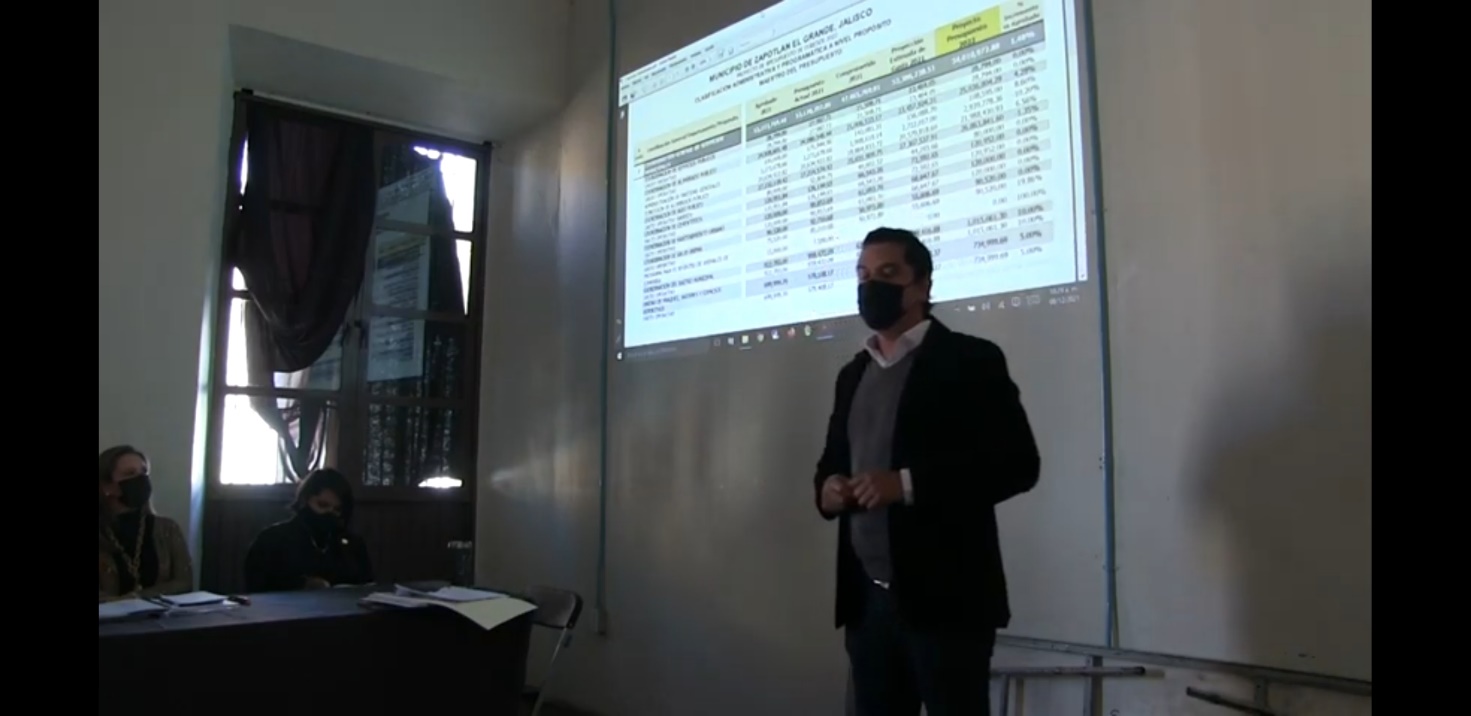 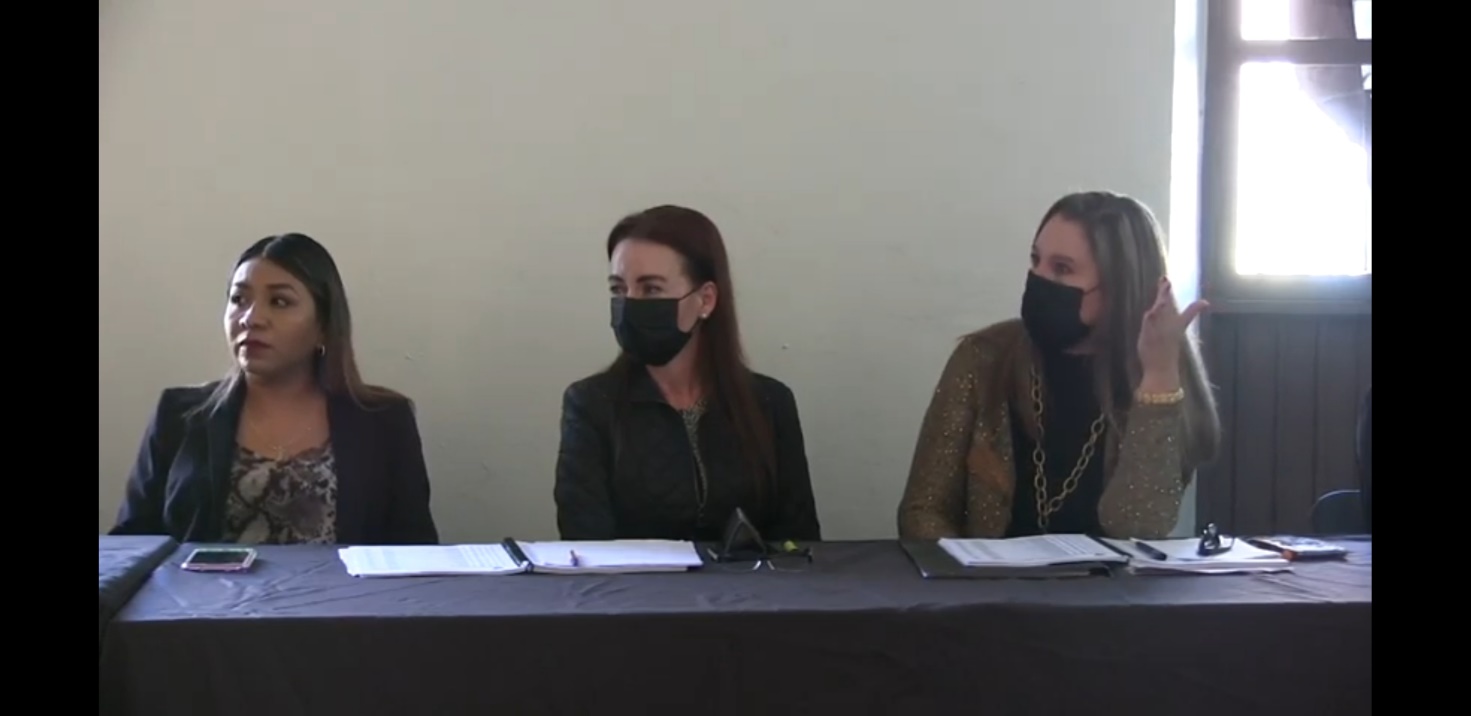 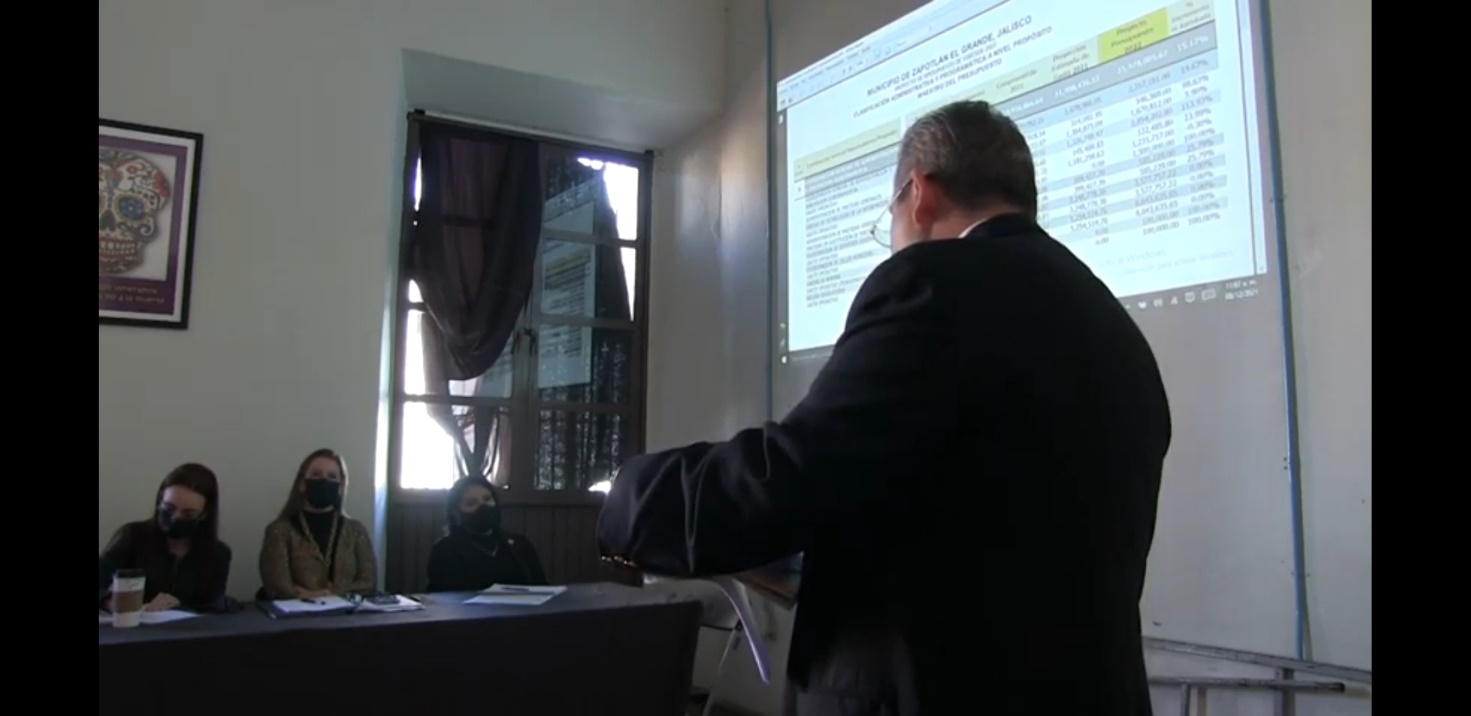 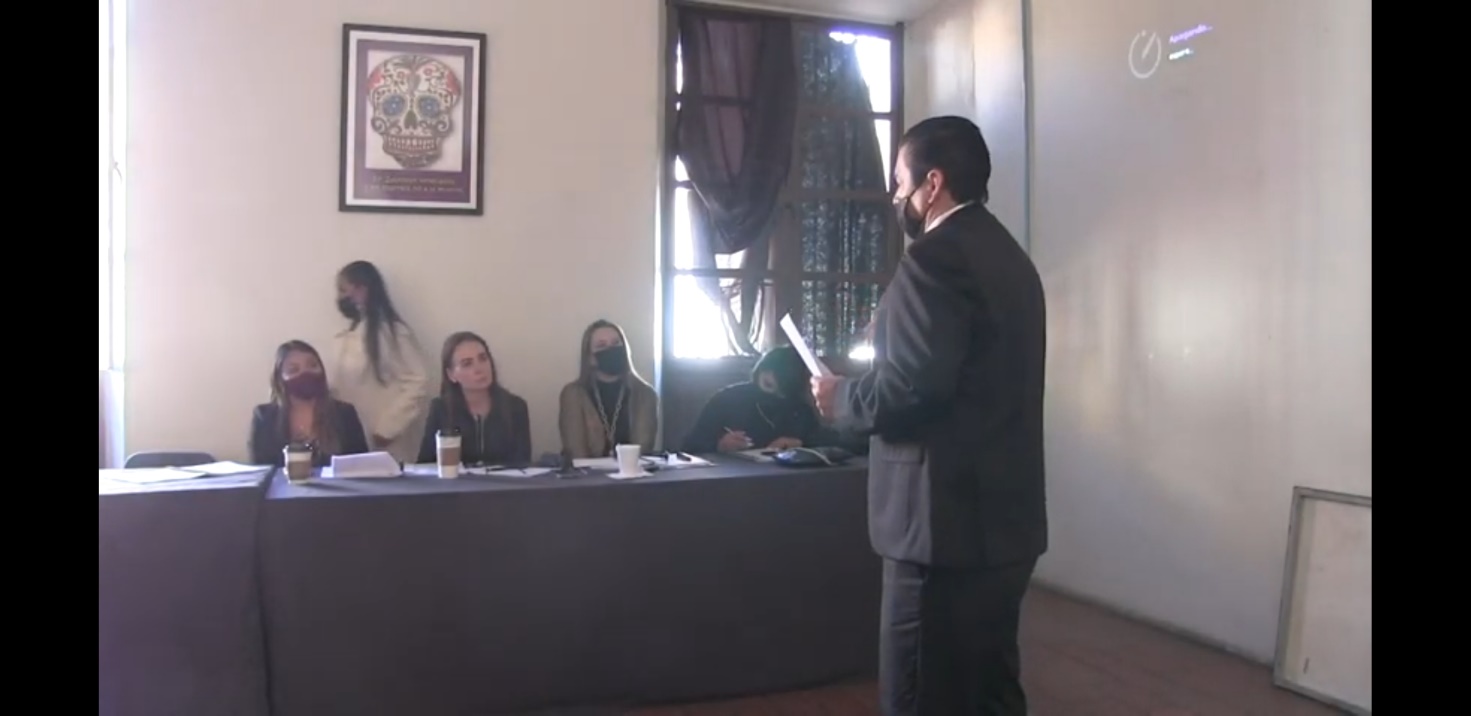 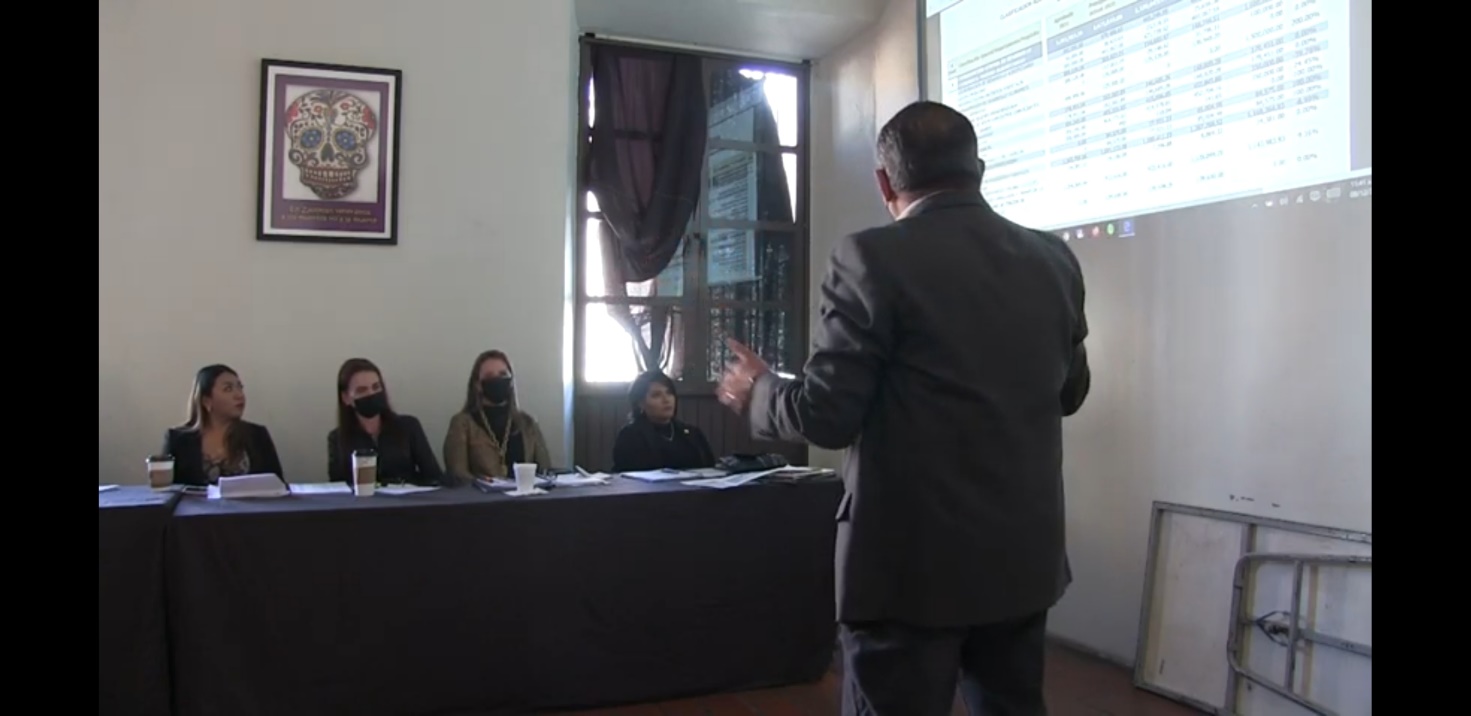 Así se resolvió y firman los integrantes de la Comisión Edilicia Permanente de Hacienda Pública y Patrimonio Municipal.- -  -  -  -  -  -  -  -  -  -  -  -  -  -  -  -  -  -  -  -  -  -  -  -  -  -  -  -  -  -  -  -  -  -  -  -  -  -  C. JORGE DE JESÚS JUÁREZ PARRA.Presidente de la Comisión Edilicia Permanente de Hacienda Públicay Patrimonio Municipal.Regidores vocales de la Comisión Edilicia Permanente de Hacienda Públicay Patrimonio Municipal. LIC. LAURA ELENA MARTÍNEZ RUVALCABA. MTRA. TANIA MAGDALENA BERNARDINO JUÁREZ. C. MAGALI CASILLAS CONTRERAS. C. DIANA LAURA ORTEGA PALAFOX. La presente hoja de firmas forma parte integrante del Acta de la Sesión Ordinaria No. 3-A de la Comisión Edilicia Permanente de Hacienda Pública y Patrimonio Municipal celebrada el día 08 de diciembre de 2021.-  -  -  -  -  -  -  -  -  -  -  -  -  -  -  -  -  -  -  -  -  -  -  -  -  CONSTE.-  ACTA DE LA SESIÓN ORDINARIA No. 3-A DE LA COMISIÓN EDILICIA PERMANENTE DE HACIENDA PÚBLICA Y PATRIMONIO MUNICIPAL. ORDEN DEL DÍADESAHOGO DEL ORDEN DEL DÍA.